REQUEST FOR UNDERGRADUATE RESEARCH PUBLICATION SUPPORT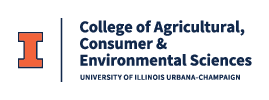 https://aces.illinois.edu/academics/scholarships-honors/undergraduate-research-scholarships*** PLEASE TYPE OR PRINT CLEARLY ***Full Name (First, Middle, Surname): 										Preferred Phone #: 			Email Address: 				UIN: 				Major Department: 				GPA (Last 2 Semesters):		Total Credit Hours Earned:				Faculty Mentor’s Name and Department: 									Faculty Mentor’s Contact Information:									Project Title: 									REQUIRED INFORMATION FOR PUBLICATION SUPPORTBe sure to include all of the following items in your application.Provide detailed information about the peer-reviewed journal that will be publishing the article based on your research or scholarly project, including its anticipated publication date.Include a copy of your acceptance letter (or printed-out email message) from the journal’s editor(s), confirming the publication of your article and its anticipated publication date.Be sure to attach a budget that itemizes all funds necessary to support the publication of your article. The maximum publication support request is $500.For the reimbursement process, you are required to submit original receipts attesting to the cost of items listed in your budget. All receipts should be submitted to the Honors Program via aces-jshp@illinois.edu before the funds can be transferred into your student account as a scholarship.SIGNATURES AND APPROVALSUndergraduate Researcher:								Date:			Faculty Mentor: 						Date:			ACES Honors Dean: 						Date:			